Информацияо выполнении отраслевого соглашения по учреждениям отрасли образования муниципального образования Гулькевичский районНазвание территории Гулькевичская РТО Профсоюза РНО и науки РФ.Срок действия Соглашения - 2018-2020 годы.Заседание отраслевой комиссии по регулированию социально - трудовых отношений по итогам выполнения отраслевого соглашения за отчетный период - 18.12.2019 года протокол № 10.Раздел «Общие положения»Отраслевое соглашение по учреждениям отрасли образования муниципального образования Гулькевичский район на 2018 - 2020 годы заключено между управлением образованием муниципального образования и территориальной организацией Профсоюза Гулькевичского района и прошло уведомительную регистрацию в отделе трудовых отношений, охраны труда и взаимодействия с работодателями ГКУ КК «ЦЗН» Гулькевичского района. 5 апреля 2019 года внесены изменения и дополнения в Отраслевое Соглашение по организациям образования МО Гулькевичский район Краснодарского края на 2018-2020 года, для сохранения достигнутого уровня гарантий для работников отрасли образования.Соглашение заключено в соответствии с законодательством Российской Федерации и является правовым актом, устанавливающим общие принципы регулирования социально-трудовых и связанных с ними экономических отношений, а также определяет условия оплаты труда, трудовые гарантии и льготы работников отрасли образования района.Обязательства соглашения распространяются на всех работников ОУ (2086 чел.), применяются при заключении коллективных договоров в ОУ, трудовых договоров с работниками и при разрешении индивидуальных и коллективных трудовых споров.Контроль за выполнением Соглашения осуществлялся сторонами соглашения, а также отделом трудовых отношений, охраны труда и взаимодействия с работодателями ГКУ КК «Центра занятости населения» Гулькевичского района. Текущий контроль выполнения соглашения осуществлялся районной комиссией по регулированию социально-трудовых отношений, действующей согласно приказа начальника управления образования и утверждённого Положения. Итоги проверок рассматриваются на совместных заседаниях коллегии управления образования и президиума районной организации Профсоюза.  Имеется План мероприятий по выполнению отраслевого Соглашения в виде таблицы. Раздел «Обязательства представителей сторон Соглашения»Представители сторон Соглашения обязуются участвовать в работе своих руководящих, совещательных органов, а также оказывать взаимные консультации (переговоры) по вопросам финансирования, обеспечения гарантий социально-трудовых прав работников и другим возникающим вопросам.Представители Профсоюза участвуют в аттестации педагогических и руководящих работников, в принятии решений о предоставлении к награждению работников отраслевыми и государственными наградами.Также обеспечивается учет мнения Профсоюза при разработке и принятии нормативных правовых актов, затрагивающих социально - трудовые, экономические и профессиональные интересы работников. К примеру, все изданные в образовательном учреждении нормативно-правовые акты, касающиеся работников, согласуются с председателями первичных профсоюзных организаций учреждений. Вопросы, связанные с реализацией социально-трудовых прав и интересов работников отрасли, на рассмотрение органов местного самоуправления по инициативе Профсоюза за отчетный период не выносились.Раздел «Развитие социального партнерства и участие профсоюзных органов в управлении образовательными организациями»Социальные партнеры стремились строить свои взаимоотношения с учетом равноправия сторон, реальности и добровольности принятия на себя обязательств.По сложившейся практике дважды в год подводятся итоги выполнения коллективных договоров. Практически все положения районного Соглашения, коллективных договоров выполняются.При проведении всех комплексных проверок управление образования совместно с президиумом районной организации Профсоюза изучает практику совместной работы администрации и профсоюзных комитетов по выполнению коллективных договоров. На заседаниях Президиума районной организации Профсоюза рассматриваются вопросы о выполнении коллективных договоров в первичных профсоюзных организациях.Представители районной организации Профсоюза участвуют во всех действующих руководящих и совещательных органах. Председатель районной организации входит в общественный Совет при главе администрации, коллегии управления образования, аттестационной комиссии, многочисленных других комиссий и советов по вопросам оплаты труда, охраны труда, проведения летне-оздоровительной кампании и т.д. Отраслевой комиссией по регулированию социально-трудовых отношений за отчетный период рассматривались следующие вопросы:Организация и проведение конкурсов профессионального мастерства, туристических слетов для молодых специалистов.Профессиональная переподготовка педагогических кадров.Аттестация рабочих мест в образовательных организациях.Осуществлялось изучение опыта и контроль состояния и эффективности коллективно-договорного регулирования социально-трудовых отношений в отрасли   путем выступления профсоюзных лидеров либо руководителей организаций на общих собраниях и совещаниях, проходивших совместно с представителями районной профсоюзной организации и управления образования. К примеру, председатели МАОУ СОШ    № 1 г. Гулькевичи имени М.И.Короткова, МАОУ СОШ № 3 г.Гулькевичи, МБ ДОУ д/с № 52 г Гулькевичи, МБ ДОУ д/с № 42 с.Николенского после работы над новым коллективным договором ознакомили коллег с изменениями и дополнениями, которые были внесены.   Освещение итоговых результатов выполнения Соглашения происходит   на официальных сайтах в сети Интернет.Учитывается уровень развития социального партнерства при оценке (рейтинге) деятельности образовательных организаций.При содействии органов местного самоуправления, осуществляется совместная деятельность по реализации молодежной политики, а именно организация работы по формированию и обучению резерва из числа молодежи на руководящие должности. Осуществляет работу Школа «Молодого руководителя», где в резерве из числа молодых педагогов на должность руководителя состоит 3 человека.На базе школ 2018-2019 учебном году работает 24 школ – 110 классов казачьей направленности, 3 школы 3 класса социально-педагогической направленности, 5 классов социально-гуманитарной направленности, 2 школы 3 класса социально-экономической направленности, 6 школ – 10 классов экономико-математической направленности, 3 школы – 6 классов естественнонаучной направленности,1 школа – 2 класса естественно - математической направленности, 2 школы – 3 класса агротехнологической направленности.В коллективные договоры образовательных учреждений внесены следующие обязательства:- Страхователь направляет на финансовое обеспечение предупредительных мер до 20 процентов сумм страховых взносов, начисленных им за предшествующий календарный год, за вычетом расходов, произведенных в предшествующем календарном году на выплату пособий по временной нетрудоспособности в связи с несчастными случаями на производстве или профессиональными заболеваниями и на оплату отпуска застрахованного лица (сверх ежегодного оплачиваемого отпуска, установленного законодательством Российской Федерации) на весь период его лечения и проезда к месту лечения и обратно. Объем средств, направляемых на указанные цели, может быть увеличен до 30 процентов сумм страховых взносов на обязательное социальное страхование от несчастных случаев на производстве и профессиональных заболеваний, начисленных за предшествующий календарный год, за вычетом расходов, произведенных в предшествующем календарном году на выплату пособий по временной нетрудоспособности в связи с несчастными случаями на производстве или профессиональными заболеваниями и на оплату отпуска застрахованного лица (сверх ежегодного оплачиваемого отпуска, установленного законодательством Российской Федерации) на весь период его лечения и проезда к месту лечения и обратно, при условии направления страхователем дополнительного объема средств на санаторно-курортное лечение работников не ранее чем за пять лет до достижения ими возраста, дающего право на назначение страховой пенсии по старости в соответствии с пенсионным законодательством.- Отдельные социальные льготы и гарантии, предусмотренные коллективным договором или иными соглашениями сторон, предоставляются только членам Профсоюза.Все вышеперечисленные пункты рекомендованы к включению в коллективные договора. Образовательные организации, заключившие договора за отчетный период, данные пункты предусмотрели. В районной организации Профсоюза действует Совет молодых педагогических работников, который ведет свою работу, оказывает помощь и принимает участие практически во всех педагогических, физкультурно-оздоровительных мероприятиях проводимых районной организацией Профсоюза, УО, а также продолжает налаживать межмуниципальное сотрудничество с соседними районами.    Раздел «Трудовые отношения»Случаев расторжение трудового договора с руководителем образовательного учреждения, являющегося членом Профсоюза, по основанию, предусмотренному пунктом 2 статьи 278 ТК РФ за отчетный период 2019 г. не было.	Соблюдается в образовательных организациях порядок хранения и использования персональных данных работников. Работодатели совместно с первичными профсоюзными организациями принимают локальные нормативные акты, регламентирующие защиту персональных данных работника. Обеспечивается право работников отрасли на защиту их персональных данных в соответствии со ст. 85-90 Трудового кодекса Российской Федерации, Федеральным законом от 27 июля 2006 года №152- ФЗ «О персональных данных».Раздел «Оплата труда и нормы труда»	Размер средней заработной платы работников отрасли образования в   2019 годУ, составил: 24 607,8 рублей. Случаев задержки выплаты заработной платы, отпускных не было.	Исполняется сохранение повышенной оплаты труда занятым на работах с вредными и (или) опасными и иными особыми условиями труда в случае, если в установленном порядке не проведена специальная оценка условий труда.	Обеспечивается выплата гарантий педагогическим работникам повышающего коэффициента к окладу (должностному окладу), ставке заработной платы с учетом имеющейся квалификационной категории, если совпадают должностные обязанности, профили работы.	        Осуществляется выполнение обязательств по оплате труда педагогических работников  с учетом квалификационной категории независимо от преподаваемого предмета (дисциплины, курса),   по должностям работников, по которым применяется наименование «старший» (воспитатель - старший воспитатель, педагог дополнительного образования - старший педагог дополнительного образования, методист - старший методист, инструктор - методист - старший инструктор-методист, тренер-преподаватель - старший тренер - преподаватель), независимо от того, по какой конкретно должности присвоена квалификационная категория.        Выполняются обязательства по сохранению (до одного года) доплаты с учетом имевшейся квалификационной категории с момента выхода их на работу в случаях: возобновления педагогической работы после ее прекращения в связи с ликвидацией образовательного учреждения или выходом на пенсию, независимо от ее вида; временной нетрудоспособности; нахождения в отпуске по беременности и родам, уходу за ребенком; нахождения в командировке на работе по специальности за рубежом; нахождение в длительном отпуске сроком до одного года (ст.335 ТК РФ); перед наступлением пенсионного возраста; возобновление педагогической работы в связи с прекращением исполнения на освобожденной основе полномочий в составе выборного профсоюзного органа.Осуществляются выплаты доплат, сверх минимального размера оплаты труда, за выполнение дополнительной работы, выплаты стимулирующего характера за квалификационную категорию, ученую степень, почетное звание и за выслугу лет осуществляются в первоочередном порядке. Проводится еженедельный мониторинг ситуации на рынке труда, который позволяет контролировать соблюдение сроков выплаты заработной платы, сокращение работников отрасли.Данные пункты выполняются и предусмотрены в коллективных договорах учреждений образования. В результате проверок по вопросам оплаты труда работников отрасли, фактов нарушения выплат и задержки заработной платы не выявлено, заявлений на имя председателя районного Профсоюза не поступало.Заработная плата выплачивается два раза в месяц, в установленные сроки.Раздел «Рабочее время и время отдыха»Рабочее время определяется Правилами внутреннего трудового распорядка учреждения, учебным расписанием, графиком сменности, утверждаемым руководителем по согласованию с профсоюзным комитетом, а также условиями трудового договора и должностными обязанностями.Расписание уроков осуществляется с учетом рационального использования рабочего времени педагога. Профсоюзные комитеты принимают активное участие при распределении учебной нагрузки.В образовательных учреждениях в соответствии с Положением утвержденным приказом управления образованием предоставляются дополнительные оплачиваемые отпуска, которые присоединяются к основному отпуску дополнительные отпуска за работу без больничных листов, за стаж, общественную работу.Продолжительность отпуска определяется коллективным договором или правилами внутреннего трудового распорядка, но не менее 3 календарных дней.Ежегодные дополнительные оплачиваемые отпуска предоставляются работникам, у которых рабочее место, по результатам специально оценки условий труда, отнесено к вредным условиям труда 2,3,4 степени либо опасным условиям труда, работникам, имеющим особы характер работы, работникам с ненормированным рабочим днем.Минимальная продолжительность отпуска работникам, занятым на работах с вредными и (или) опасными условиями труда - 7 календарных дней.По письменному заявлению отдельных категорий работников работодатель предоставляет отпуск, продолжительность которого определяется по соглашению с работником и работодателем:Участникам ВОВ (до 35 календарных дней). Работающим пенсионерам по старости (до 14 дней).Родителям, женам (мужьям) военнослужащих, погибшим или умершим вследствие ранения, контузии или увечья, получивших при исполнении обязанностей военной службы, либо вследствие заболевания, связанного с прохождением военной службы (до 14 дней).Работающим инвалидам (до 60 дней). В случае рождения ребенка, регистрации брака, смерти близкого родственника, при отсутствии в течение учебного года дней нетрудоспособности, имеющим 2 и более детей до 14 лет, ребенка-инвалида до 18 лет (по коллективному договору от 1 до 14 календарных дней).В результате проверок по	 вопросам соблюдения трудового законодательства о продолжительности рабочего времени и времени отдыха, предоставления отпусков нарушений выявлено не было.Раздел «Условия и охрана труда»Вопросы безопасности и охраны труда образовательных учреждений курирует заведующий садиком № 18 п. Гирей Хуснутдинова Е.А.Обучение и проверка знаний вопросов охраны труда проводится по графику, в образовательных организациях ведутся журналы проверки знаний по вопросам охраны труда.С 09.10 по 05.11.2019 г.г. по согласованию с главой МО Гулькевичский район проведен мониторинг состояния документации в области охраны труда, пожарной и электробезопасности в образовательных организациях МО Гулькевичский район. Выявленные нарушения были устранены в установленные сроки.Большое значение профсоюзные комитеты придают осуществлению общественно-административного контроля. Итоги проведения проверок, осмотров по охране труда заслушиваются на профсоюзных собраниях, заседаниях профкомов. Выявленных нарушений зафиксировано не было. На заседаниях профкомов заслушивается вопрос о выполнении Соглашения по охране труда.За отчетный период несчастных случаев выявлено не было.За отчетный период была проведена специальная оценка рабочих мест по условиям труда в образовательных организациях: всего 1596 мест, обследовано 1431 (из них 21 место в 2019 году).Случаев прохождения медосмотра за счет работника не выявлено, прохождение медосмотра происходит за счет средств из краевого бюджета.Регулярно проводятся смотры-конкурсы на звания «Лучший уполномоченный по охране труда Профсоюза работников народного образования и науки Российской Федерации», «Лучший внештатный технический инспектор труда Профсоюза работников народного образования и науки Российской Федерации». Результаты отправляются в краевой Профсоюз на рассмотрение документов для дальнейшего участия победителей муниципального этапа в краевом этапе конкурса.Проводятся проверки по ОТ (осуществляется контроль за безопасной эксплуатацией зданий и сооружений ОО), а также проводятся проверки   подготовки образовательных организаций к новому учебному году (с 8 по 12 июля 2019 года) совместно со специалистами УО, инспектором отдела надзорной деятельности и профилактической работы Гулькевичского района Управления надзорной деятельности и профилактической работы Главного управления МЧС России по КК, нарушений в ходе проверке выявлено не было. Осуществляются проверки охраны труда, качества проведения специальной оценки рабочих мест по условиям труда, медицинских осмотров, состояния производственного травматизма и профзаболеваемости.  Нарушений за истекший период выявлено не было.Несчастных случаев со смертельным исходом выявлено не было.Проводятся «Дни охраны труда» в каждом учреждении образования, данный пункт также предусмотрен в коллективных договорах организаций. Имеется план мероприятий в   первичных профсоюзных организациях.Раздел «Содействие занятости, повышению квалификации и закреплению профессиональных кадров» В образовательных учреждениях имеются планы повышения квалификации педагогических работников не реже чем один раз в пять лет. Нарушений по данному вопросу не выявлено. За данное направление работы отвечает МКУ «РИМЦ» управления образования.Вопросы занятости, подготовки, повышения квалификации, аттестации педагогических кадров, создания необходимых условий труда, переобучения и трудоустройства высвобождаемых работников, определения потребности в педагогических кадрах на перспективу и оказания эффективной помощи молодым специалистам рассматриваются на инструктивно-методических совещаниях, совещаниях с руководителями образовательных учреждений, совещаниях с ответственными и доверенными лицами.С целью привлечения внимания и обеспечения взаимодействия с органами власти в решении профессиональных, социально-экономических проблем молодых специалистов в территории действует Совет молодых педагогических работников из числа профсоюзных лидеров районной территориальной организации Профсоюза работников народного образования и науки РФ.Деятельность Совета молодых педагогических работников направлена на: оказание информационно-методической помощи молодым педагогам и профсоюзным активистам (индивидуальные консультации, с помощью методических рекомендаций); организация наставничества молодых специалистов с привлечением наиболее опытных педагогов (за каждым молодым специалистом в закреплен наставник из числа высококвалифицированных специалистов); участие в проведении профессиональных конкурсов, спартакиад, форумов для молодых специалистов; проведение совместных мероприятий с органами управления образованием для молодых специалистов (научно практические конференции, совещания);  работа по информированию молодых специалистов по соблюдению трудового законодательства;Прошли аттестацию на подтверждение квалификационной категории в упрощенном порядке 95 педагогов. На высшую квалификационную категорию - 42 педагога, на первую категорию – 53 человек. Прошли повышение квалификации 217, в том числе 175 работников общеобразовательных организаций, 37 работников дошкольных образовательных организаций, 5 работников организаций дополнительного образования детей.С учетом мнения Профсоюза представлены к награждению государственными, ведомственными наградами - 12 педагогических работников района.За отчетный период ликвидации организаций не было. Сокращены в МБОУ СОШ № 10  п.Гирей – 2 человека, без нарушений.Раздел «Социальные гарантии, льготы и компенсации»Районной организации Профсоюза проводится мониторинг обеспеченности педагогических работников муниципального образования Гулькевичский район жильем.Определен порядок предоставления льгот по коммунальным услугам в постановлении главы (губернатора) Краснодарского края от 11.05.2011г. № 475. На предоставление мер социальной поддержки в виде компенсации расходов на оплату жилых помещений, отопления и освещения педагогическим работникам сельских образовательных организаций направлено в 2019 году -  2 168 024,73 рублей.  Для решения спорных вопросов, возникающих при предоставлении педагогическим работникам мер социальной поддержки в управлении образования создана комиссия с участием председателя Профсоюза.  Соблюдены гарантии по оплате командировочных расходов работникам, направленным на повышение квалификации и переподготовку. По результатам проверок по вопросам соблюдения трудового законодательства о социальных гарантиях, льготах и компенсациях нарушений выявлено не было.  Районная территориальная организация использует инновационные формы социальной поддержки работников образования: - на конкурсной основе, по ходатайству и представлению руководителей образовательных организаций на работника отрасли образования (в независимости от ранжирования) и согласованием с президиумом районной организации Профсоюза было выделено бесплатно 9 путевок в ЦО РО «Рассвет» г. Геленджика для членов Профсоюза, бесплатно, общей стоимостью 150 160 рублей были выделены средства на приобретение путевок в ЦО РО «Рассвет» г. Геленджика по скидке в процентном соотношении от отработанного стажа, сумма скидки для членов профсоюза составила 23 746 рублей;выделено бесплатно 4 путевки победителям муниципальных этапов конкурсов профессионального мастерства в ЦОРО Рассвет г. Геленджика, на сумму 51 340 рублей;бесплатно выделена путевка в ЦОРО Рассвет г. Геленджика, социальному партнеру, на общую сумму 15 320 рублей. В честь празднования «Дня защитника отечества», «Международного женского дня» были премированы председатели первичных организаций и руководители образовательных организаций, отрасли образования социальные партнеры, на   сумму 35 000 рублей.В честь дня учителя и воспитателя все первичные организации были премированы на общую сумму 71 200 рублей, а для ветеранов труда отрасли образования был проведен вечер встречи под названием «Команда молодости нашей», выделена сумма 10 000 рублей на проведение праздничного мероприятия.Ежемесячно с участием начальника УО осуществляется поздравление руководителей образовательных организаций района, отметивших дни рождения, затрачено – 13 000 рублей.  В целях развития и пропаганды экскурсионно-туристической деятельности популяризации и развития спортивно-оздоровительного туризма, организуются и проводятся экскурсионно-туристические, паломнические поездки, это 10 поездок в первом полугодии 2019 года, в которых приняло участие – 482 члена Профсоюза и 21 член семьи (сумма затрат - 212 100 рублей).На основании поданных ходатайств председателей ПО и заявлений членов Профсоюза оказана материальная помощь 98 членам Профсоюза в размере 161 700 рублей.Выделены средства в размере 5 000 тысяч рублей на проведение первомайской акции профсоюзов в 2019 году под девизом: «За   справедливую экономику в интересах человека труда!».Членами Профсоюза районной организации посещены концертные программы со скидкой 50 % и более (Концерт памяти Ободзинского, концертная программа Михаила Муромова, квартета Адажио), а так же на концертную программу С. Любавина «Ты моя Королева» из членских профсоюзных взносов выделено 9 800 рублей, общее количество членов Профсоюза принявших участие в выше перечисленных культурно-массовых программах - 166человека.По итогам первого этапа Смотра-конкурса победитель смотр-конкурса на звание «Лучший уполномоченный по охране труда Профсоюза за 2017-2018 годы» на районном уровне был премирован в размере 1 500 рублей, а лауреат Всероссийского творческого конкурса-фестиваля педагогических работников «Виват-таланты!» в размере 3000 рублей, так же по результатам плодотворной работы было премировано 8 членов Профсоюза на общую сумму 11 200   рублей.В отчетном году три образовательных организации отметили свой юбилей, в организации был выдан подарочный денежный сертификат, общая сумма выделенных средств составила 12 000 рублей. В связи с открытием после капитального ремонта и пристройки спортивного и музыкального залов, групповой ячейки МБ ДОУ д/с № 2 г. Гулькевичи выдан  подарочный сертификат на 4 000 рублей.В декабре текущего года отмечали «День Аудитора и бухгалтера Кубани» бухгалтера ЦБ УО, каждый бухгалтер (56 человек) получил подарок, на общую сумму 7000 рублей.На встречу нового 2020 года от районной организации выделено на поздравление социальных партнеров, руководителей ОО и проведение Новогоднего Огонька для ветеранов отрасли образования, членов Профсоюза 30 000 рублей. При поддержке Общероссийского Профсоюза работников образования действует Негосударственный пенсионный фонд «Образование и наука». Педагогам района предлагается получить дополнительное пенсионное обеспечение.В рамках основных направлений деятельности краевой территориальной организации Профсоюза на 2009-2014 годы с ноября 2010 года при краевой организации Профсоюза действует кредитный потребительский кооператив «Кредитно-сберегательный союз работников образования и науки», получили кредит в 2019 году 5 членов Профсоюза, на общую сумму 385 000 тысяч рублей.Ведется работа по созданию необходимых условий для оздоровления и отдыха работников и членов их семей, а также расширению программ лояльности.Заключено 9 договоров и 14 соглашений с предприятиями сферы торговли, услуг и санаторно-оздоровительного комплекса на предоставление льготных скидок для членов Профсоюза и их родственников:- Соглашение о сотрудничестве с МАОУК «Центр досуга и кино «Зодиак» 10% скидка - при предъявлении талона на посещение, подписанного председателем районной организации – 62  члена Профсоюза;- Соглашение о сотрудничестве с магазином «Канцтовары» 10% при предъявление профсоюзного билета;- Договор с ООО «Велес» о сотрудничестве и предоставлении скидки по договорённости на приобретение кондитерских изделий для районной организации Профсоюза;- Договор с ИП Хубуа Е.А. о сотрудничестве и предоставлении скидки по договорённости на приобретение кондитерских изделий для районной организации Профсоюза;- Договор на оказание медицинских услуг с «Центром красоты и здоровья» с 20% скидкой при предъявлении талона на посещение, подписанного председателем районной организации – 7 человек;- Соглашение с индивидуальным предпринимателем Л.С.Гутриц в спортивно-досуговом центре здоровья на посещение бассейна, боулинга и бильярда с 50% скидкой. Данной льготой воспользовались 1421 член Профсоюза и 675 членов их семей;  - Соглашение об организации и проведении «Школьных туров» в спортивно-досуговом центре здоровья для отдыха детей членов Профсоюза с 20% скидкой от стоимости, 24 ребенка.- Соглашение на предоставление скидки от 10 до 20% в спортивном клубе «Атлант» - при предъявлении талона на посещение, подписанного председателем районной организации, либо профсоюзного билета, воспользовались 21 член Профсоюза;-Доп. соглашение в спортивном клубе «Атлант» на предоставление скидок на групповые программы и секции – 10 % скидки – 2 члена семьи членов Профсоюза;- Соглашение с ДОСААФ на обучение на водительские права с 10% при предъявлении справки подтверждающей членство в Профсоюзной организации, подписанного председателем районной организации, воспользовались 11 детей членов Профсоза и 1 ЧП;- Соглашение с базой отдыха ООО «Сосны» на проведение досуга и культурно-массовых мероприятий с 10% скидкой - при предъявлении талона на посещение, подписанного председателем районной организации. Данной скидкой в 2019 году воспользовалось 23 члена Профсоюза и 71 член семьи;- Соглашение о сотрудничестве с туристической базой «Восход» пос. Псебай Мостовского района на организацию отдыха со скидкой от 10% - при предъявлении профсоюзного билета. Данной мерой социальной поддержки воспользовалось 17 семей районной организации и 113 членов Профсоюза; - Договора с тремя автотранспортным предприятиями на предоставление услуг со скидкой для районной организации Профсоюза (ИП С.А. Борзенко, ИП Д.С.Шабельский, ИП Осоченко С.Е.), воспользовались в течении года 459 человек и 21 член семьи, 23 ветерана;- Соглашение с ООО «Пульс» на получение медицинских услуг со скидкой 5 тысяч рублей ежемесячно на районную организацию - при предъявлении талона на посещение, подписанного председателем районной организации;- Соглашение о сотрудничестве между с гостевым домом «Дольче Вита» республика Крым, пгт. Николаевка с 15 % скидкой – при предъявлении профсоюзного билета, воспользовались 67 человек;- Соглашение о сотрудничестве с фитнес Клубом СпортЛайф на скидку от 10 до 30 % при предъявлении профбилета, 7 человек;- Соглашение со строительным маркетом «Антей» на получение накопительной дисконтной   карты со скидкой от 3 до 10%, при предъявлении справки о профсоюзном членстве, 179 человек;-Договор на оказание услуг в термальном СПА-Курорте «София» пос.Мостовской, и базе отдыха «Вериют» пос.Никитино со скидкой 10% для членов Профсоюза, а также членов их семей, воспользовались 53 человека;- Договор с ФГБУ «Северо-Кавказским федеральным научным центром Федерального медико-биологического агентства» на предоставление скидок на санаторно-курортное лечение с 15 % скидкой;- Соглашение об информационном сотрудничестве с районной газетой «В 24 часа»;- Договор о сотрудничестве с Архивным отделом МО Гулькевичский район;   Налажено сотрудничество с Центром развития Профздравниц Кубани, педагоги приобретают путевки со скидкой в санатории Краснодарского и Ставропольского краев. За период 2019 года приобретено – 2 путевки на отдых в санатории «Виктория», 1 путевка в санаторий «Целебный ключ» г.Ессентуки.Осуществляется бесплатная консультационная помощь представительство членам Профсоюза, по вопросам соблюдения трудового законодательства и защиты социально-трудовых прав и профессиональных интересов работников отрасли образования.   Раздел «Гарантии прав профсоюзных организаций                                  и членов Профсоюза»Права и гарантии деятельности Профсоюза первичных профсоюзных организаций определяются трудовым Кодексом Российской Федерации, Федеральным законом "О профессиональных союзах, правах и гарантиях их деятельности", иными законами Российской Федерации и Краснодарского края, Уставом Профсоюза работников народного образования и науки Российской Федерации, положением о первичной организации Профсоюза и реализуются с учетом соглашения, Устава учреждения, коллективного договора.Факты препятствия представителям выборных профсоюзных органов в посещении учреждений, где работают члены Профсоюза, для реализации уставных задач и предоставленных законодательством прав не установлено.Районной организации предоставлено помещение, средства связи, она освобождена от оплаты коммунальных услуг. Ведется работа по созданию электронных страниц районной организации Профсоюза, первичных профсоюзных организаций на сайтах образовательных учреждений.Вопросы ежемесячного бесплатного перечисления с расчетного счета учреждения на расчетный счет профсоюзной организации средств в размере, установленном коллективным договором, находятся под постоянным контролем председателя территориальной организации Профсоюза. Бухгалтера централизованной бухгалтерии своевременно предоставляют отчет о количестве членов профсоюза, полноте удержания членских профвзносов, движении сотрудников. Перечисление средств производится в полном объеме. Увольнениям, сокращениям и дисциплинарным взысканиям работники, входящие в состав выборных профсоюзных органов без предварительного согласия вышестоящего профсоюзного органа не подвергались.Раздел «Контроль за выполнением соглашения»Информация об итогах выполнения отраслевого соглашения за 2019 год рассматривалась отраслевой комиссией 	на заседании, другими органами не рассматривалась.Ведется работа в области социальной поддержки молодых специалистов и молодых педагогов, а также работа по расширению социальной поддержки и гарантиям, программ лояльности для членов Профсоюза.Председатель Гулькевичской РТО Профсоюза РНО и науки РФ                                                   Я.А.НовиченкоПриложение № 1Экономическая эффективность социального партнерства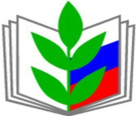 ПРОФСОЮЗ РАБОТНИКОВНАРОДНОГО ОБРАЗОВАНИЯ И НАУКИРОССИЙСКОЙ ФЕДЕРАЦИИ(ОБЩЕРОССИЙСКИЙ ПРОФСОЮЗОБРАЗОВАНИЯ)КРАСНОДАРСКАЯ КРАЕВАЯ ОРГАНИЗАЦИЯ     ГУЛЬКЕВИЧСКАЯ РАЙОННАЯ ОРГАНИЗАЦИЯ 352191   г. Гулькевичиул. Братская, 2 тел./факс 8-86160-3-44-61эл. почта   yanna_2004@bk.ruот 16.12.2019 г. № 121Содержание льгот (гарантий), предоставляемых работникам в территорииЧисленность работников, фактически воспользовавшихся льготой (гарантией) за отчетный периодДенежные средства, выделенные на предоставление льгот (гарантий) Денежные средства, выделенные на предоставление льгот (гарантий) Содержание льгот (гарантий), предоставляемых работникам в территорииЧисленность работников, фактически воспользовавшихся льготой (гарантией) за отчетный периодИз  муниципальногобюджета (тыс. руб.)Из  средствПрофсоюза(тыс. руб.)Дополнительные муниципальные выплаты отдельной категории работников к должностному окладу (ставке)---Премии-к празднованию Дня защитника отечества, Международного женского дня;- Дни рождения руководителей ОО- День воспитателя- День учителя- День Аудитора и бухгалтера Кубани- Встреча Нового 2020 года (поздравление руководителей ОО , Новогодний Огонек для ветеранов)- Юбилеи ОО6157606056123335,013,034,237,07,030,012,0Материальная помощь по различным основаниям 98161,7Формы материальной поддержки молодых специалистов:-оплата взносов и дорожных расходов для участия в форуме молодых педагогов;-оплата взносов за участие в турпоходе;1210,8Формы поощрения наставников за работу с молодыми специалистами:---Поддержка работников, уходящих на пенсию по возрасту:---Организация санаторно-курортного лечения оздоровления, отдыха4 (Санатории)19 (Рассвет)-173,906 (выделены из РТО)Компенсация оплаты за содержание детей в ДОУ---Частичная компенсация стоимости проезда к месту работы и обратно---Премии за участие в конкурсах, активную работу членов Профсоюза1015,7Частичная компенсация стоимости питания---Частичная компенсация стоимости аренды жилья---Заключение договоров с предприятиями сферы торговли, услуг на предоставление льготных скидок для членов Профсоюза:-СК Атлант -договор ДОСААФ  -База отдыха ОО «Сосны» - Центр красоты и здоровья  (курсовки/ бассейн, боулинг, бильярд, «Школьный тур»)- Гостевой дом  «Дольче Вита»  (Крым)-Турбаза «Восход» п.Псебай-Магазин «Канцтовары»- ООО «Пульс»- Кинотеатр «Зодиак»- ООО «Велес» скидка на кондитерские изделия- ИП Хубуа Е.А.- Автотранспортные предприятия на предоставление услуг со скидкой для районной организации Профсоюза (ИП С.А. Борзенко, ИП Д.С.Шабельский)- Антей строй маркет- СПА-Курорт «София» пос.Мостовской, и база отдыха «Вериют» пос.Никитино- ФГБУ «Северо-Кавказский федеральный научный центр  Федерального медико-биологического агентства»- Спортивный клуб СпортЛайф21 чел5 детей ЧП,1 ЧП23 ЧП 71 ЧС149 ЧП 675 ЧС 24 ребенка67 чел113 ЧП + 17 семей Около 300 человек62 ЧП482 ЧП 21 ЧС 179 ЧП52 ЧП7 ЧП10 % - 20 %10% 10 %от 10% до 50%15%от 10 %от 10 %ежемесячно 5,0 на районную организацию10%От 5 до 10%От 5 до 10%5 до 10%От 3-10%10%15%От 10-30 %Частичная компенсация коммунальных услуг библиотекарям, медицинским сестрам---Организация досуга членов Профсоюза (посещение концертных программ, экскурсионно- туристические походы)648 ЧП 21 ЧС221,9